Об утверждении порядка определенияобъема и предоставления субсидии на финансовое обеспечение (возмещение) затрат на создание условий для осуществления присмотра и ухода за детьми, содержания детей в некоммерческих организациях, не являющихся государственными (муниципальными) учреждениями, осуществляющих образовательную деятельность по реализации образовательных программ дошкольного образованияВ соответствии со ст.78.1 Бюджетного кодекса Российской Федерации,                   постановлением Правительства Российской Федерации от 07.05.2017 № 541             «Об общих требованиях к нормативным правовым актам, муниципальным правовым актам, регулирующим предоставление субсидий некоммерческим организациям, не являющимся государственными (муниципальными) учреж-дениями», приложением 17 к постановлению Правительства Ханты-Мансий-ского автономного округа – Югры от 09.10.2013 № 413-п «О государственной программе Ханты-Мансийского автономного округа – Югры «Развитие образо-вания в Ханты-Мансийском автономном округе – Югре на 2016 – 2020 годы», постановлением Правительства Ханты-Мансийского автономного округа – Югры от 04.12.2015 № 448-п «О порядке предоставления сертификата на право финансового обеспечения места в организации, осуществляющей образовательную деятельность по реализации образовательных программ дошкольного образования», решением Думы города от 23.12.2016 № 46-VI ДГ «О бюджете городского округа город Сургут на 2017 год и плановый период 2018 – 2019 годов»:1. Утвердить порядок определения объема и предоставления субсидии                     на финансовое обеспечение (возмещение) затрат на создание условий для осуще-ствления присмотра и ухода за детьми, содержания детей в некоммерческих организациях, не являющихся государственными (муниципальными) учреж-дениями, осуществляющих образовательную деятельность по реализации обра-зовательных программ дошкольного образования, согласно приложению. 2. Управлению по связям с общественностью и средствами массовой инфор-мации опубликовать настоящее постановление в средствах массовой инфор-мации и разместить на официальном портале Администрации города.3. Контроль за выполнением постановления возложить на заместителя главы Администрации города Пелевина А.Р.Глава города                                                                                                В.Н. ШуваловПриложение к постановлениюАдминистрации городаот __________ № _______Порядокопределения объема и предоставления субсидии на финансовое обеспечение (возмещение) затрат на создание условий для осуществления присмотра и ухода за детьми, содержания детей в некоммерческих организациях, не являющихся государственными (муниципальными) учреждениями, осуществляющих образовательную деятельность по реализации образовательных программ дошкольного образования (далее – порядок)Раздел I. Общие положения о предоставлении субсидии1. Субсидия на финансовое обеспечение (возмещение) затрат на создание условий для осуществления присмотра и ухода за детьми, содержания детей                      в некоммерческих организациях, не являющихся государственными (муни-ципальными) учреждениями, осуществляющих образовательную деятельность по реализации образовательных программ дошкольного образования (далее – субсидия), предоставляется в целях обеспечения присмотра и ухода за детьми, содержания детей, получающих дошкольное образование в некоммерческих организациях, не являющихся государственными (муниципальными) учреж-дениями, осуществляющих образовательную деятельность по реализации обра-зовательных программ дошкольного образования.2. Предоставление субсидии осуществляется департаментом образования Администрации города, являющимся главным распорядителем бюджетных средств (далее – уполномоченный орган), в пределах бюджетных ассигнований, предусмотренных на данные цели в бюджете городского округа город Сургут                   на соответствующий финансовый год и плановый период, и лимитов бюджетных обязательств, утвержденных в установленном порядке на предоставление субсидии. Субсидия предоставляется за счет средств субсидии из бюджета Ханты-Мансийского автономного округа – Югры на создание условий для осуще-ствления присмотра и ухода за детьми, содержания детей в некоммерческих организациях, не являющихся государственными (муниципальными) учреж-дениями, осуществляющих образовательную деятельность по реализации образовательных программ дошкольного образования, расположенных на терри-тории муниципальных образований Ханты-Мансийского автономного округа – Югры.3. Субсидия предоставляется некоммерческой организации, не являющейся государственным (муниципальным) учреждением, осуществляющей образо-вательную деятельность по реализации образовательных программ дошкольного образования (далее – частная образовательная организация), отвечающей следующим критериям:- наличие регистрации в качестве юридического лица и осуществление обра-зовательной деятельности по реализации основных общеобразовательных программ дошкольного образования на территории города Сургута;- наличие лицензии на ведение образовательной деятельности по реали-зации основных общеобразовательных программ дошкольного образования;- наличие предоставленных в частную образовательную организацию сертификатов на право финансового обеспечения места в организации, осуще-ствляющей образовательную деятельность по реализации образовательных программ дошкольного образования, расположенной в Ханты-Мансийском автономном округе – Югре.Право на получение субсидии имеют все частные образовательные органи-зации, отвечающие указанным в настоящем пункте критериям.Раздел II. Условия и порядок предоставления субсидии1. В целях получения субсидии в очередном финансовом году частная образовательная организация представляет заявку на предоставление субсидии        в очередном финансовом году с приложением документов, указанных в пункте 2 раздела II настоящего порядка, в уполномоченный орган в следующие сроки:- при наличии лицензии на ведение образовательной деятельности по реали-зации основных общеобразовательных программ дошкольного образования –                   в срок до 01 июня текущего года;- при получении лицензии на ведение образовательной деятельности                         по реализации основных общеобразовательных программ дошкольного образования в период с 01 июня по 31 октября текущего года – в период                      с 01 июня по 01 ноября текущего года, но не ранее даты получения лицензии;- при получении лицензии на ведение образовательной деятельности                            по реализации основных общеобразовательных программ дошкольного образо-вания в период с 01 ноября по 31 декабря текущего года – в срок до 01 февраля очередного финансового года.В случае, если частной образовательной организацией получена лицензия на ведение образовательной деятельности по реализации основных обще-образовательных программ дошкольного образования в текущем финансовом году, частная образовательная организация представляет в уполномоченный орган заявку на предоставление субсидии в текущем финансовом году                                    и плановом периоде с приложением документов, указанных в пункте 2 раздела II настоящего порядка, в период с 15 января по 01 ноября текущего финансового года, но не ранее даты получения лицензии.2. Заявка на предоставление субсидии представляется по форме согласно приложению к настоящему порядку на бумажном носителе. К заявке прила-гаются следующие документы (на бумажном носителе): 2.1. Расчет запрашиваемого объема субсидии.2.2. Документы, подтверждающие соответствие частной образовательной организации критериям, установленным пунктом 3 раздела I настоящего порядка:- копии учредительных документов;- копия выписки из Единого государственного реестра юридических лиц;- копии документов о постановке на учет в налоговом органе по месту нахо-ждения;- копия лицензии на ведение образовательной деятельности по реализации основных общеобразовательных программ дошкольного образования;- копии сертификатов на право финансового обеспечения места в орга-низации, осуществляющей образовательную деятельность по реализации обра-зовательных программ дошкольного образования, расположенной в Ханты-Мансийском автономном округе – Югре. 3. Уполномоченный орган в течение тридцати рабочих дней со дня полу-чения документов, указанных в пункте 2 раздела II настоящего порядка, рассма-тривает представленный пакет документов и принимает решение о предо-ставлении субсидии частной образовательной организации либо об отказе в ее предоставлении.Решение об отказе в предоставлении субсидии частной образовательной организации принимается в случае:- несоответствия частной образовательной организации критериям, установленным пунктом 3 раздела I настоящего порядка;- несоответствия предоставленных частной образовательной организацией документов требованиям, указанным в пункте 2 раздела II настоящего порядка,                    или непредставление (предоставление не в полном объеме) указанных документов;- недостоверности представленной частной образовательной организацией информации. Частная образовательная организация письменно уведомляется уполн-омоченным органом о принятом решении в течение пяти рабочих дней после истечения срока, установленного для рассмотрения уполномоченным органом пакета документов и принятия решения.4. Размер субсидии, предоставляемой частной образовательной организации, определяется уполномоченным органом по формуле: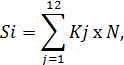 где:Si – размер субсидии, предоставляемой i-той частной образовательной организации в год;j – месяц в году;Kj – количество сертификатов на право финансового обеспечения места                   в организации, осуществляющей образовательную деятельность по реализации образовательных программ дошкольного образования, расположенной в Ханты-Мансийском автономном округе – Югре, предоставленных в i-ую частную образовательную организацию в j-ом месяце;N – размер финансового обеспечения в расчете на одного ребенка за услуги присмотра и ухода для частной организации, осуществляющей образовательную деятельность по реализации образовательных программ дошкольного обра-зования, в месяц, установленный постановлением Правительства Ханты-Мансийского автономного округа – Югры.5. Перечень частных образовательных организаций - получателей субсидии и объем предоставляемой субсидии утверждаются муниципальным правовым актом Администрации города, проект которого готовит уполномоченный орган в течение пяти рабочих дней после приведения настоящего постановления                            в соответствие с решением Думы города о бюджете городского округа город Сургут на очередной финансовый год и плановый период, после вступления                       в силу решения Думы города о внесении изменений в бюджет городского округа город Сургут на текущий финансовый год и плановый период (в случае если лицензия на ведение образовательной деятельности по реализации основных общеобразовательных программ дошкольного образования частной обра-зовательной организацией получена после утверждения бюджета города                             на очередной финансовый год и плановый период либо в текущем финансовом году).6. Субсидия предоставляется на основании соглашения о предоставлении субсидии, заключенного между уполномоченным органом и частной образо-вательной организацией по типовой форме, установленной департаментом финансов (далее – соглашение).7. На первое число месяца, предшествующего месяцу, в котором плани-руется заключение соглашения, частная образовательная организация должна соответствовать следующим требованиям:7.1. У частной образовательной организации должна отсутствовать неис-полненная обязанность по уплате налогов, сборов, страховых взносов, пеней, штрафов, процентов, подлежащих уплате в соответствии с законодательством Российской Федерации о налогах и сборах.7.2. У частной образовательной организации должна отсутствовать просроченная задолженность по возврату в бюджет городского округа город Сургут субсидий, бюджетных инвестиций, предоставленных в том числе в соот-ветствии с иными правовыми актами, и иная просроченная задолженность перед бюджетом городского округа город Сургут.7.3. Частная образовательная организация не должна находиться в процессе реорганизации, ликвидации, банкротства.7.4. Частная образовательная организация не должна получать средства               из бюджета городского округа город Сургут в соответствии с иными норма-тивными правовыми актами, муниципальными правовыми актами на цели, указанные в пункте 1 раздела I настоящего порядка.Подтверждением соответствия требованиям, установленным подпунктами 7.1, 7.3 пункта 7 раздела II настоящего порядка, являются справки из Инспекции Федеральной налоговой службы по городу Сургуту, представленные частной образовательной организацией в уполномоченный орган по его запросу.Подтверждением соответствия требованиям, установленным подпунктом 7.2 пункта 7 раздела II настоящего порядка, является информация управления бюдж-етного учёта и отчётности Администрации города, представленная по запросу уполномоченного органа, отдела бухгалтерского учёта и отчётности уполно-моченного органа. Соответствие требованиям, установленным подпунктом 7.4 пункта 7 раздела II настоящего порядка, определяется уполномоченным органом.Соглашение о предоставлении субсидии заключается с частной образо-вательной организацией после подтверждения соответствия указанным                    в настоящем пункте требованиям, но не позднее 10 декабря текущего года.8. Перечисление субсидии осуществляется уполномоченным органом                        не реже одного раза в месяц, в соответствии с объемами и сроками, устано-вленными соглашением, на счета, открытые в кредитных организациях в соот-ветствии с требованиями, установленными законодательством Российской Феде-рации.9. Изменение объема субсидии осуществляется при изменении показателей, учтенных при расчете объема субсидии, при внесении изменений в нормативные правовые акты, являющиеся основополагающими для определения объема субсидии путем внесения изменений в муниципальный правовой акт Адми-нистрации города об утверждении перечня частных образовательных организаций – получателей субсидии и объема предоставляемой субсидии,                       в соглашение. При этом увеличение объема субсидии осуществляется в пределах средств, предусмотренных на данные цели решением Думы города о бюджете городского округа город Сургут на соответствующий финансовый год и плановый период, а также в составе сводной бюджетной росписи в случаях, установленных статьей 217 Бюджетного кодекса Российской Федерации и соответствующей частью решения Думы города о бюджете городского округа город Сургут                          на очередной финансовый год и плановый период.10. Не использованный в отчетном финансовом году остаток субсидии подлежит использованию в очередном финансовом году при принятии упол-номоченным органом по согласованию с департаментом финансов решения                      о наличии потребности в указанных средствах. В случае недостижения частной образовательной организацией показателей результативности, установленных соглашением, средства субсидии подлежат возврату на лицевой счет уполномоченного органа до 20 декабря текущего года.Раздел III. Требования к отчетностиПорядок, сроки и формы представления частной образовательной органи-зацией отчетности об осуществлении расходов, источником финансового обеспечения которых является субсидия, о достижении показателей результатов использования субсидии, иной отчетности устанавливаются уполномоченным органом в соглашении.Раздел IV. Требования об осуществлении контроля за соблюдением условий, целей и порядка предоставления субсидий и ответственности                            за их нарушение1. Уполномоченным органом, Контрольно-счётной палатой города, контрольно-ревизионным управлением в обязательном порядке осуществляется проверка соблюдения частной образовательной организацией условий, целей                     и порядка предоставления субсидии с согласия получателя субсидии                                      на осуществление таких проверок.Регламент проведения проверок, сроки подведения итогов проводимых проверок, порядок информирования частной образовательной организации                     об итогах проведенных проверок определяются муниципальным правовым актом уполномоченного органа, Контрольно-счетной палаты города, контрольно-ревизионного управления.2. В случае выявления по итогам проведенных проверок фактов нарушения порядка, условий и целей предоставления субсидии суммы, использованные частной образовательной организацией не по целевому назначению, подлежат возврату на лицевой счет уполномоченного органа в течение семи банковских дней с момента доведения до сведения частной образовательной организации результатов проверки.3. В случае невыполнения и (или) нарушения условий, установленных соглашением, перечисление субсидии по решению уполномоченного органа приостанавливается до устранения нарушений. Основанием для приоста-новления (возобновления) перечисления является приказ уполномоченного органа.Приложение к порядку определения объема и предоставления субсидиина финансовое обеспечение (возмещение) затрат на создание условий для осуществления присмотра и ухода за детьми, содержания детей в некоммерческих организациях, не являющихся государственными (муниципальными) учреждениями, осуществляющих образовательную деятельность по реализации образовательных программ дошкольного образованияЗаявкана предоставление субсидии на финансовое обеспечение (возмещение) затрат на создание условий для осуществления присмотра и ухода за детьми, содержания детей в ______ году1. Название частной организации, осуществляющей образовательную деятельность по реализации образовательных программ дошкольного образования _____________________________________________________________________________________________________________________________2. Организационно-правовая форма организации __________________________________________________________________________________________3. Дата создания организации, дата и номер регистрации _______________4. Основные сферы деятельности организации ____________________________________________________________________________________________5. Территория деятельности организации _________________________________________________________________________________________________6. Почтовый адрес организации (с указанием индекса) ______________________________________________________________________________________7. Контактная информация организации (номер телефона, факса, адреса электронной почты) _______________________________________________________________________________________________________________________8. Руководитель организации (Ф.И.О., телефоны, электронная почта) __________________________________________________________________________9. Место предоставления дошкольного образования (адрес) __________________________________________________________________________________10. Количество предоставленных в организацию сертификатов на право финансового обеспечения места в организации, осуществляющей образо-вательную деятельность по реализации образовательных программ дошкольного образования, расположенной в Ханты-Мансийском автономном округе – Югре:11. Запрашиваемая сумма субсидии ________________ рублейДата составления заявки «___» __________ 20__ г.Настоящим подтверждаю достоверность предоставленной информации, организация не находится в процессе реорганизации, ликвидации, банкротства.Руководитель организации ________________  ________________________                                                               (подпись)                               (расшифровка подписи) М.П.«28»082017г.№7556МесяцКоличеств сертификатов (ед.)МесяцКоличество сертификатов (ед.)МесяцКоличество сертификатов (ед.)ЯнварьмайсентябрьФевральиюньоктябрьМартиюльноябрьАпрельавгустдекабрь